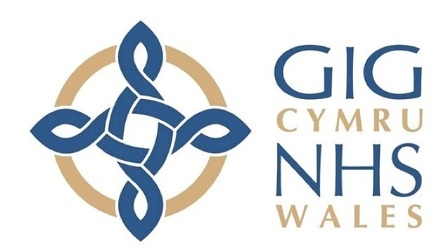 Help gyda llenwi'ch ffurflen Cais am Ariannu Cleifion Unigol (IPFR) Bydd y nodiadau hyn yn eich helpu i lenwi'ch ffurflen IPFR papur. Fel arall, gellir llenwi a chyflwyno ffurflen ar-lein. Os oes gennych gyfeiriad e-bost y GIG yna gallwch gofrestru ar gyfer cyflwyniadau IPFR electronigyma o unrhyw gyfrifiadur rhwydwaith y GIG. Cyn cyflwyno IPFR Gwiriwch eich bod yn defnyddio'r broses gywir ac ni ddylid ystyried hyn trwy lwybr arall fel, cymeradwyaeth ymlaen llaw, gofal iechyd parhaus ac ati. Gellir dod o hyd i ragor o wybodaeth am lwybrau ar gyfer cyrchu triniaethau. yma. Cyn i chi ddechrau - rhaid i'ch claf ddeall ei opsiynau triniaeth a risgiau a buddion yr hyn rydych chi'n gwneud cais amdano. Rhaid i'ch claf ddeall hefyd na ellir ystyried ffactorau cymdeithasol - megis gallu claf i weithio neu astudio, gofalu am ddibynyddion, neu gyflawni ymrwymiadau ariannol. Rhaid i'ch claf hefyd fod yn ymwybodol y gall y panel wrthod ariannu'r driniaeth hon trwy IPFR ac mae angen i chi ystyried beth yw'r opsiynau amgen yn yr amgylchiad hwn.Dylai'r clinigwr (ymgynghorydd GIG neu feddyg teulu) sy'n gyfrifol am ofal y claf lenwi'r ffurflenni. Mae'n debygol y bydd angen dogfennaeth ychwanegol arnoch i ategu'r cyflwyniad IPFR ee llythyrau clinig, nodiadau cyfarfod MDT, tystiolaeth glinigol (ee erthyglau cyfnodolion, canllawiau triniaeth). Dylai'r ffurflen gael ei llenwi'n electronig, gan ehangu'r blychau yn ôl yr angen (dychwelir ffurflenni annarllenadwy ac anghyflawn). Ni dderbynnir ffurflenni heb eu llofnodi. Os ydych chi'n defnyddio'r gwasanaeth cyflwyno electronig, gwnewch yn siŵr bod y datganiad cadarnhau yn Rhan 10 wedi'i gwblhau cyn ei gyflwyno.Os oes angen unrhyw brosesau cymeradwyo mewnol, gwnewch yn siŵr bod y rhain yn cael eu cwblhau cyn cyflwyno'r cais. Dylid cwblhau a chytuno ar IPFR cyn dechrau'r driniaeth. Ni fydd ceisiadau ôl-weithredol yn cael eu hystyried.Cwblhau'r ffurflen gais IPFR RHAN 1: MANYLION CAIS CYFLWYNO CLINIGIAID Rhaid i'r rhain fod yn fanylion y clinigwr sy'n darparu gofal i'r claf.Cwblhewch bob blwch a sicrhau bod y manylion cyswllt yn gyfredol ac yn gywir. RHAN 2: MANYLION CLEIFION Cwblhewch yr holl flychau a sicrhau bod yr holl fanylion yn gyfredol ac yn gywir. RHAN 3: URGENCY Mae darparu manylion am yr amserlenni y mae angen penderfyniad ynddynt yn galluogi timau IPFR i drefnu ceisiadau ar gyfer y cyfarfod mwyaf priodol. Mae hyn hefyd yn darparu amserlen ar gyfer paratoi adroddiad tystiolaeth os oes angen.Os oes angen penderfyniad ar frys efallai y bydd angen ystyried y tu allan i'r cyfarfodydd a drefnwyd gan banel rhithwir neu drwy benderfyniad gweithredu Cadeiryddion. Ni fydd ceisiadau'n cael eu prosesu dros benwythnosau neu wyliau banc. Mae'n bwysig darparu rhesymau clinigol i amlinellu pam mae angen prosesu'r cais ar frys, er enghraifft oherwydd dirywiad cyflym yng nghyflwr y claf. Os yw'r cais yn 'Brys' fe'ch cynghorir i gysylltu â'r tîm IPFR priodol i'w hysbysu o frys y cais cyn cyflwyno'r ffurflen. Sylwch - ni fyddai apwyntiad a gynlluniwyd ymlaen llaw er enghraifft, yn cael ei ystyried yn rheswm addas i ofyn am benderfyniad brys. Ystyriwch a yw'r IPFR yn wirioneddol frys efallai y bydd anfanteision i gategoreiddio IPFR fel un brys. Efallai na fydd panel llawn yn clywed yr achosion hyn, efallai na fydd llawer o amser i ddarparu achos cadarn ac nid oes llawer o amser i baratoi adolygiad tystiolaeth allanol, lle bo hynny'n briodol.RHAN 4: AMOD CYFREDOL DIAGNOSIS A CHLEIFION SY'N BERTHNASOL I GOFYN AM Diagnosis: cofiwch gynnwys cyflwr clinigol cyfredol y claf yma yn llawn. Dylai hyn ymwneud â chyflwr y claf ac nid yr ymyrraeth y gofynnir amdani.Os yw'r achos hwn wedi'i drafod gan MDT, rhowch gofnodion o'r cyfarfod mewn perthynas â'ch claf pan fyddwch chi'n cyflwyno'r ffurflen hon. Cwblhewch naill ai A) Ymyrraeth ar gyfer canser neu B) Ymyrraeth ar gyfer pobl nad ydynt yn ganser fel yn berthnasol i'r achos. Cofiwch gynnwys ymyriadau blaenorol y mae'r claf wedi'u derbyn ar gyfer y cyflwr hwn mewn trefn gronolegol. Rhowch gymaint o fanylion â phosibl gan gynnwys y dyddiad y cychwynnwyd yr ymyrraeth, pa mor hir yr arhosodd y claf ar yr ymyrraeth, y rheswm dros stopio a / neu'r ymateb a gafwyd. Gall enghreifftiau o resymau dros stopio gynnwys: cwrs wedi'i gwblhau; dim ymateb gwael neu wael; dilyniant afiechyd neu effeithiau andwyol / goddefgarwch gwael.RHAN 5: MANYLION Y DIDDORDEB SY'N BERTHNASOL I GOFYN Yr arwydd clinigol ar gyfer yr ymyrraeth yw'r afiechyd neu'r cyflwr penodol y gofynnir am y driniaeth ar ei gyfer. Gall hyn fod yr un peth â'r diagnosis ag a nodwyd yn RHAN 4 neu gall fod yn gyflwr (au) penodol neu'n symptomau sy'n gysylltiedig â'r diagnosis ehangach.Sylwch na ddylid cynnwys yr ymyrraeth yma ond ei hychwanegu at ran 5A neu 5B fel sy'n briodol. Cynhwyswch gymaint o fanylion â phosibl ee unrhyw dreigladau genetig penodol, is-gategorïau neu safleoedd afiechydon. Gwnewch yr arwydd penodol yn glir, dangosir enghreifftiau isod:Cywasgiad metastatig llinyn asgwrn y cefn oherwydd metastasisau canser y prostad. Osteoarthritis yn achosi poen clun difrifol a chyfyngu ar symud. Y gallu i gerdded â nam sylweddol.RHAN 5A: YMYRIADAU DRUG Defnyddiwch yr enw cyffuriau generig a rhowch yr enw brand yn ychwanegol os yw'n hysbys neu'n cael ei ystyried yn berthnasol.Mae'n bwysig darparu pwysau corff cleifion, arwynebedd corff neu arwynebedd corff (BSA) cywir, cyfoes os yw'r dos cyffuriau yn seiliedig ar bwysau / BSA. Bydd cyllid yn seiliedig ar y wybodaeth a roddwch yma, os nad yw pwysau'r claf yn gywir efallai na fydd y cyffur yn cael ei ariannu ar gyfer y driniaeth gyfan.Os yw'r cyffur ar gael mewn gwahanol fformwleiddiadau (ee paratoadau mewnwythiennol ac is-doriadol) nodwch y fformiwleiddiad sy'n ofynnol. Dylai hyd cynlluniedig y driniaeth gyfrif am gwrs llawn y driniaeth. Sylwch na chaiff y panel gymeradwyo hyd llawn y driniaeth yn y lle cyntaf. RHAN 5B: DIDDORDEBAU DIM DRUG (Gweithdrefnau llawfeddygol, therapïau, dyfeisiau)Dewiswch natur yr ymyrraeth heblaw cyffuriau sy'n berthnasol yma. Rhowch fanylion am y llwybr cyfan sydd angen cyllid. Gall hyn gynnwys mwy nag un opsiwn. Ee efallai y bydd angen triniaeth lawfeddygol ac apwyntiad dilynol ar ddyfais feddygol.RHAN 5C: OPSIYNAU TRINIAETH Disgrifiwch yma sut y byddai claf fel arfer yn cael ei drin ar gyfer y cyflwr hwn a allai fod yn seiliedig ar ganllawiau cenedlaethol penodol (nodwch pa ganllawiau). Esboniwch pam nad yw'r claf yn addas ar gyfer dilyn y llwybr arferol ar gyfer trin y cyflwr. Lle nad oes llwybr triniaeth arferol, nodwch hyn.Nodwch unrhyw opsiynau triniaeth amgen a rhowch resymau clinigol pam nad yw'r rhain yn cael eu hystyried ar gyfer y claf hwn. RHAN 6: DEILLIANNAU ANTICIPATED Mae angen i'r panel ddeall sut a phryd y bydd y claf yn cael ei fonitro a pha baramedrau canlyniadau allweddol a ddefnyddir i asesu ymateb i driniaeth. Fel rhan o'r broses ddilynol anfonir holiadur canlyniadau at y clinigwr. Os ariennir yr ymyrraeth, defnyddir y mesurau a gynhwysir yn yr adran hon i asesu ymateb.Gellir darparu gwybodaeth ychwanegol hefyd ee adroddiadau clinigol. RHAN 7: TYSTIOLAETH EFFEITHIOLRWYDD CLINIGOL Defnyddiwch yr adran hon i ddarparu tystiolaeth sy'n cefnogi'r defnydd o'r ymyrraeth y gofynnwyd amdani. Dylid crynhoi tystiolaeth yn y blwch testun a dylid darparu cyfeiriadau (ee cyhoeddiadau cyfnodolion clinigol) gyda'r cyflwyniad.Cynhwyswch dystiolaeth sy'n gysylltiedig ag ymarfer clinigol (ee canllawiau ymarfer) neu gonsensws clinigwr lleol. RHAN 8: ASESIAD ECONOMAIDD Gellir gweld costau meddyginiaethau yn Fformiwlari Cenedlaethol Prydain (BNF) ar-lein neu trwy gysylltu â'ch adran fferylliaeth. Ar gyfer ymyriadau heblaw meddyginiaeth, bydd angen dyfynbris gan y darparwr gwasanaeth. Ar gyfer dyfeisiau meddygol efallai y bydd angen cysylltu â'r gwneuthurwr. Nodwch a yw'r prisiau a roddir yn cynnwys TAW (a ffefrir).Rhaid amlinellu'r costau yn llawn yn y cais, gan nodi nid yn unig y gost dos unigol, ond hefyd y gost ddisgwyliedig gyffredinol dros y cwrs triniaeth a gynlluniwyd Ar gyfer meddyginiaethau, sicrhewch eich bod wedi cyfrifo'r dos a'r gost gywir i'ch claf. Rhowch fanylion unrhyw ostyngiadau y gall y gwneuthurwr eu cynnig. Dylai dadansoddiad o'r costau restru'r holl gostau cysylltiedig (ee gall costau gynnwys mewnosod system esgor, hyfforddiant cleifion, costau meddygaeth, gofal cartref ac apwyntiadau dilynol). Costau gwrthbwyso yw'r rhai a fyddai'n cael eu harbed o ganlyniad i'r ymyrraeth y gofynnwyd amdani ee peidio â chael ymyrraeth amgen neu atal yr angen am driniaeth bellach. Os nad ydych chi'n gwybod y costau gwrthbwyso, yna rhowch wybodaeth am ba driniaethau neu weithdrefnau sy'n cael eu gwrthbwyso ee nid oes eu hangen neu eu hatal mwyach. RHAN 9: DATGANIAD MEWN CEFNOGAETH CAIS Rhaid i'r datganiad gynnwys gwybodaeth i amlinellu pam mae cyflwyniad clinigol cyflwr y claf yn sylweddol wahanol o ran nodweddion i aelodau eraill o'r boblogaeth honno, a pham mae'r cyflwyniad yn golygu y bydd y patent yn cael mwy o fudd clinigol o'r driniaeth na chleifion eraill sydd â'r un peth cyflwr ar yr un cam. Yn ogystal, dylid darparu gwybodaeth am gost y driniaeth i sefydlu a yw cost y driniaeth yn debygol o fod yn rhesymol yn gytbwys â'r buddion clinigol disgwyliedig.Dylid cwblhau naill ai Rhan A neu Ran B. NID YN DDAURhan A - Dylid eu cwblhau os yw canllawiau neu Gyngor Technoleg Iechyd (HTA) (ee gan NICE neu AWMSG) yn argymell peidio â defnyddio ymyrraeth / cyffur. Mae polisi i beidio â defnyddio ymyrraeth yn debygol o gael ei nodi naill ai yng nghanllaw NICE neu AWMSG. Efallai y bydd hefyd wedi'i nodi mewn canllawiau comisiynu a gyhoeddwyd gan BILl, WHSSC, neu GIG Cymru. Rhaid i ganllawiau comisiynu o'r fath nodi'r rhesymeg dros beidio ag argymell ymyrraeth yn y fath fodd fel bod y seiliau dros sefydlu a allai claf penodol fod yn eithriad i'r canllawiau hynny.Rhan B - Dylid ei chwblhau os nad yw'r ymyrraeth wedi'i gwerthuso (ee yn achos meddyginiaethau, gan AWMSG neu NICE) neu os nad yw'r canllawiau'n darparu'r rhesymeg y seiliwyd hwy arni. Dylid ystyried y canlynol wrth gwblhau adran 9: Amgylchiadau clinigol y claf o'i gymharu â chleifion eraill sydd â'r un cyflwr ac ar yr un cam yn natblygiad y cyflwr hwnnw. Er mwyn i glaf fod yn sylweddol wahanol, roedd ei gyflwyniad clinigol penodol yn annhebygol o gael ei ystyried yn rhan o'r boblogaeth y gwnaed y polisi / canllaw / HTA ar ei chyfer.Dylid cymharu 'budd' â'r ymyrraeth amgen orau nesaf a allai fod yn ofal cefnogol gorau mewn rhai achosion. Blynyddoedd Bywyd wedi'u Addasu o Ansawdd (QALYs) yw'r mesur safonol o 'fudd' fel y'i defnyddir gan AWMSG a NICE. Yn ymarferol nid yw bob amser yn ymarferol amcangyfrif yn rhifiadol y budd yn y modd hwn; yn y sefyllfaoedd hyn dylid darparu disgrifiad o'r budd ar gyfer yr ymyrraeth y gofynnwyd amdani ac ar gyfer yr ymyrraeth arferol er mwyn galluogi paneli IPFR i gymharu'r budd clinigol cynyddrannol sy'n debygol o gael.Mae 'budd' hefyd yn golygu 'llai o ddioddefaint neu anghysur'. Os byddai'r ymyrraeth amgen orau arferol nesaf yn arwain at sgîl-effeithiau difrifol, efallai y bydd eich claf yn elwa o'r ymyrraeth y gofynnwyd amdani trwy gymharu ag effeithiau negyddol y dewis arall. Rhowch fanylion am fudd yr ymyrraeth arfaethedig mewn perthynas â'ch claf.Mae 'budd sylweddol' yn golygu bod graddfa'r budd mwyaf yn cyfiawnhau'r gost i'r claf hwn. Wrth asesu a yw ymyrraeth yn 'werth am arian', defnyddir y Gymhareb Effeithiolrwydd Cost Cynyddol (ICER) gan NICE ac AWMSG gan gymharu gwerthoedd QALY â'r driniaeth amgen (a allai fod yn ofal cefnogol gorau). Darparwch ddata cost-effeithiolrwydd perthnasol o'ch chwiliad llenyddiaeth. Mewn llawer o achosion ni fydd y wybodaeth hon ar gael; Bydd paneli IPFR yn defnyddio disgrifiad o'r budd clinigol disgwyliedig ac yn defnyddio dyfarniad i asesu gwerth am arian. Er mwyn cefnogi'r panel IPFR i wneud penderfyniad, darparwch gymaint o fanylion ag y gallwch yn yr adran hon.RHAN 10: DATGANIAD CADARNHAU GAN CLINICAN Darllenwch y datganiad cadarnhau yn ofalus cyn llofnodi neu glicio 'cyflwyno' trwy gyflwyniad electronig. Ni dderbynnir ffurflen heb ei llofnodi.Mae'r datganiad hwn yn cadarnhau cyfrifoldebau chi fel Ymgynghorydd / Meddyg Teulu cleifion i drafod y cais a'r broses IPFR yn llawn gyda'r claf. Eich cyfrifoldeb chi yw trafod penderfyniad y panel IPFR gyda'r claf ac esbonio'r rhesymeg y tu ôl i'r penderfyniad. Mae'r claf yn cydsynio i'r ffurflen gael ei chyflwyno. Bydd angen caniatâd gwybodus arnoch o hyd ar gyfer y driniaeth / weithdrefn arfaethedig.Dylid darparu data canlyniadau i'r tîm IPFR ar hynt y claf waeth beth fo'r penderfyniad IPFR. Dylai'r claf fod yn ymwybodol y bydd y data a ddarperir yn cael ei storio ar gronfa ddata a bod y tîm IPFR yn cadw copi o'r ffurflen gais. Bydd data dienw yn cael ei gadw a'i gyfuno i nodi gofynion gwasanaeth lleol a chenedlaethol. Rhowch wybod i'r tîm IPFR os nad yw'ch claf yn cytuno i ddata gael ei storio fel hyn ar ôl cwblhau'r broses IPFR.Pwyntiau ychwanegol Gwiriwch fod y ffurflen yn gyflawn, dychwelir ffurflenni anghyflawn a allai arwain at oedi cyn ei phrosesu. Sicrhewch eich bod yn darparu eich manylion cyswllt. Efallai y cysylltir â chi dros y ffôn ar ddiwrnod cyfarfod y panel IPFR os oes gan y panel unrhyw gwestiynau clinigol i chiBle i gyflwyno'r ffurflen a'r wybodaeth ategol Dylai'r ffurflen gael ei chyflwyno i'ch tîm IPFR Bwrdd Iechyd neu i Bwyllgor Gwasanaethau Arbenigol Iechyd Cymru (WHSSC) fel sy'n briodol. Os oes angen unrhyw gymorth pellach arnoch i lenwi'r ffurflen hon, peidiwch ag oedi cyn cysylltu â'ch tîm IPFR.Bwrdd Iechyd Post E-bost, Ffacs a Ffôn Abertawe Bro Morgannwg Iechyd Prifysgol Bwrdd Rheolwr Gwasanaethau Gofal Cleifion Unigol, Bwrdd Iechyd Prifysgol Abertawe Bro Morgannwg, 1 Porth Talbot, Baglan Energy Park, Port Talbot, SA12 7BR ABM.IPFR@wales.nhs.uk Ffacs: 01639 687675 Ffôn: 01639 683389 Aneurin Bevan Iechyd Prifysgol Bwrdd Cydlynydd IPFR, Bwrdd Iechyd Prifysgol Aneurin Bevan, Llanfrechfa Grange, Ystafell 43, Llanfrechfa Grange House, Cwmbran, NP44 8YN ABB.IPFR@wales.nhs.uk  Ffacs: 01633 623817 Ffôn: 01633 623449 Betsi Cadwaladr Bwrdd Iechyd Prifysgol Tîm IPFR, Prifysgol Betsi Cadwaladr Bwrdd Iechyd, Swyddfa'r Cyfarwyddwr Meddygol, Ysbyty Glan Clwyd, Bodelwyddan, LL18 5UJ BCU.IPFR@wales.nhs.uk Ffôn: 01745 448788 est 7930 Ffacs: 01745 448 211 Bwrdd Iechyd Prifysgol Caerdydd a'r Fro Tîm Comisiynu IPFR Caerdydd a'r Fro, llawr 1af, Global Link, Dunleavy Drive, Caerdydd, CF11 0SN CAV.Irt@wales.nhs.uk Ffacs: 02921 832117 Ffôn: 02921 832101 Bwrdd Iechyd Prifysgol Cwm Taf Cydlynydd IPFR, Bwrdd Iechyd Prifysgol Cwm Taf, Tŷ Ynysmeurig, Parc Llywio, Abercynon, CF45 4SN Cwmtaf.IPFR@wales.nhs.uk Ffacs: 	01443 	744889 Ffôn: 01443 744821 Bwrdd Iechyd Prifysgol Hywel Dda Rheolwr IPFR / RMC, Adeilad Springfield Ysbyty Cyffredinol Withybush, Fishguard Road Hwlffordd, Sir Benfro, SA61 2PZ hdd.ipfr@wales.nhs.uk  Ffacs: 01437 772402 Ffôn: 01437 834486 Addysgu Powys Bwrdd Iechyd Lleol Cydlynydd IPFR, Tîm Comisiynu, Bwrdd Iechyd Addysgu Powys, Bronllys Ysbyty, Bronllys, Aberhonddu, Powys, LD3 0LU monitro.powyslhb@nhs.net Ffacs: 01874 712685 Ffôn: 01874 712690 Iechyd Cymru Arbenigol Gwasanaethau Pwyllgor (WHSSC) Tîm IPFR, Arbenigwr Iechyd Cymru Pwyllgor Gwasanaethau (WHSSC), Uned G1, The Willowford, Ystad Ddiwydiannol Treforest, Pontypridd, CF37 5YLwhssc.ipc@wales.nhs.uk whssc.ipc@nhs.net Ffacs: 01443 843247 Ffôn: 01443 443 443 est 8123 